									Додаток 4 до									тендерної документаціїІНФОРМАЦІЯ ПРО НЕОБХІДНІ ТЕХНІЧНІ, ЯКІСНІ ТА КІЛЬКІСНІ ХАРАКТЕРИСТИКИ ПРЕДМЕТА ЗАКУПІВЛІ        Послуги з створення цифрових спогадів  з історії життя Героїв України які віддали життя у визвольній війні Українського народу проти російських загарбників        Необхідна кількість надання послуг становить 35 одиниць. Технічне завдання для  однієї одиниці є наступним:Загальні вимоги:1.Надання послуг здійснюється відповідно до вимог діючих нормативних документів.2.Якість надання повинна відповідати вимогам діючого законодавства у частині санітарних вимог.3.Учасник визначає ціни на послуги з урахуванням усіх своїх витрат, податків і зборів, що сплачуються або мають бути ним сплачені. 4.Не врахована Учасником вартість окремих послуг не сплачується Замовником окремо, а витрати на їх виконання, вважаються врахованими, у загальній ціні його тендерної документації.5.Учасник повинен застосовувати заходи із захисту довкілля.6.Приймання послуг за кількістю і якістю здійснюється представником замовника згідно акту.7. Ціна послуги включає в себе вартість перевезення, відвантаження, монтаж, податки і платежі, згідно з чинним законодавством.Для підтвердження відповідності тендерної пропозиції якісним, технічним та кількісним характеристикам предмету закупівлі учасники подають у складі тендерної пропозиції довідку в довільній формі з описом послуг, що буде надавати учасник та їх відповідність технічним, якісним, кількісним та іншим вимогам до предмета закупівлі, встановленим замовником.Керівник або представник організації учасника – переможця закупівлі повинен своєчасно реагувати на зауваження замовника.Виконавець повинен самостійно за свій рахунок забезпечуватиме виконання правил та заходів з охорони праці, техніки безпеки та інше, застосовувати заходи з екологічної безпеки та захисту довкілля.__________________________________________________________________________________Посада, прізвище, ініціали, підпис уповноваженої особи учасника, завірені печаткою (прізвище, ініціали, підпис – для фізичної особи).Зразок пам’ятної таблиці – 500*800 мм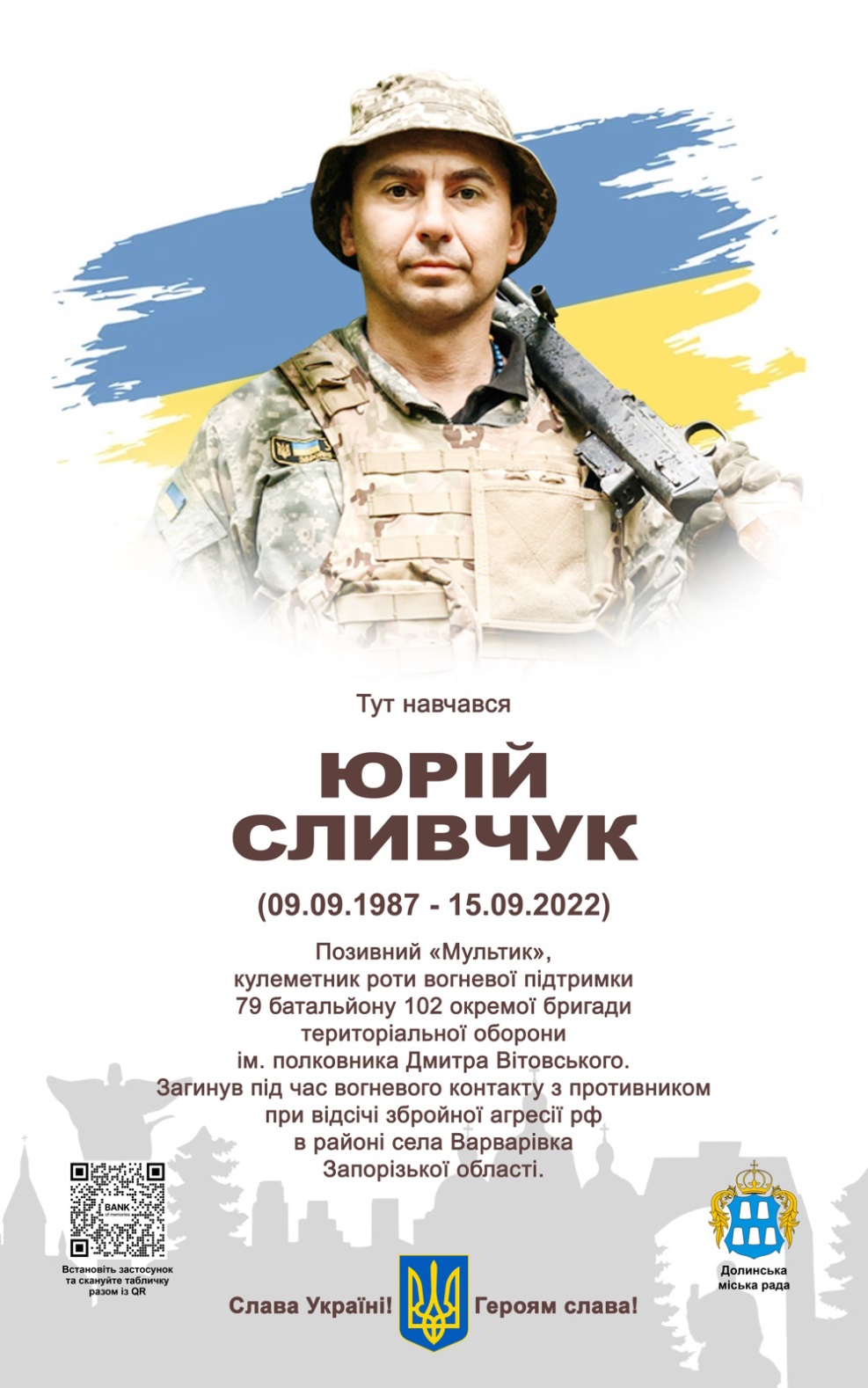 Специфікація для створення «Цифрового пам’ятнику»‎Специфікація для створення «Цифрового пам’ятнику»‎Специфікація для створення «Цифрового пам’ятнику»‎НазваОдиниці виміруКількістьЗбір та первинна обробка матеріалівгод1,5Створення та погодження сценаріївхв /слова3500 - 5000Створення звукового ряду обробка та погодженняхв3,5 -5Первинна обробка фото та відео матеріалівшт10-300Монтаж відео та погодженняхв3,5 - 5Створення цифрової пари та тест QRгод0,3Підготовка макету без урахування обробкишт1Обробкашт1Скло антивандальне 8 мм500 х 800 мм1